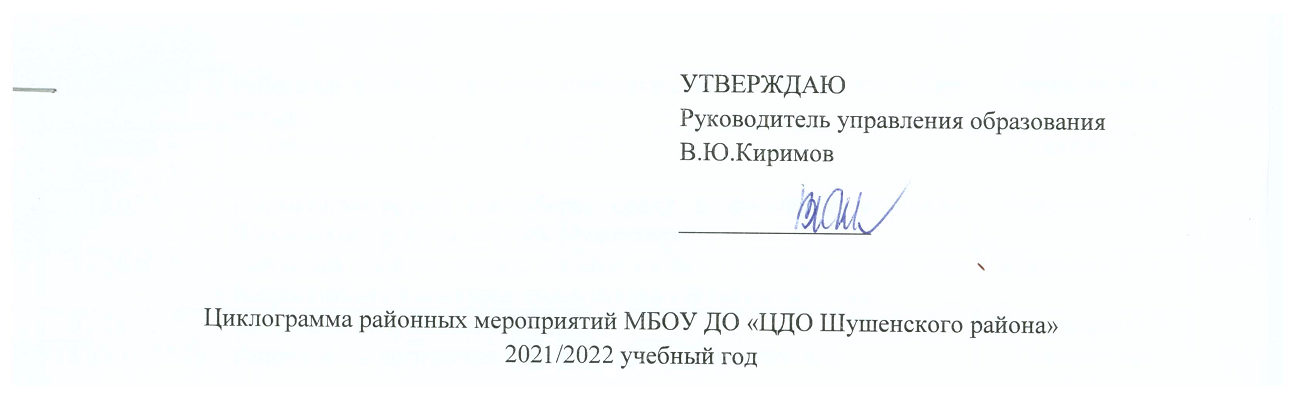 ДатаНазвание мероприятияОтветственные01.10.2021 -08.11.21Районный конкурс детских фотографий и видеороликов о животных «Усы, лапы, хвост»Панкратьева Т.А. Октябрь 21 Осенний ВЕЛОКРОССИвановская О.В. 9.10.2021Районные соревнования по технике пешеходного туризма, посвященные Всемирному дню туризма.Радионов А.В.01.10.2021-21.01.2022Муниципальный уровень краевого конкурса  исследовательских краеведческих работ «Мое Красноярье». Байзан Е.Л.5-6.11.2021Районные учебно-тренировочные сборы по спортивному туризму (Синеборская СОШ, Дубенская ООШ, Шушенская СОШ №2).Радионов А.В.01.11.2021-25.03.2022Районная акция  «Помоги зимующим птицам»(очно/дистанционная форма проведения)Панкратьева Т.А.02-26.11.21Фестиваль «Салют семейных талантов». (среди воспитанников ДОУ)Гомзякова И.Ю.01.11.2021 – 17.12.2021Районный  экологический конкурс «Ёлочка»Байзан Е.Л.01.11.2021 – 31.01.2022Смотр-конкурс по озеленению образовательных учреждений Шушенского района «Зеленая школа»Скиба О.О.Ноябрь 2021Конкурс рисунков «Через тернии к звёздам»Ивановская О.В.Ноябрь 2021Районная техническая олимпиада-Тестирование по предмету «Технология»-Конкурсы профессионального мастерства «Юный слесарь»Шелопаева М.В.Ноябрь 2021-март 2022Конкурс «Я и улица моя»Шелопаева М.В.01.11.21-31.01.22Муниципальный турнир «Лучшая агитбригада по профилактике детского дорожно-транспортного травматизма» Шелопаева М.В.Ноябрь -декабрь 2021Конкурс знатоков ПДД (1,2 этапы)Шелопаева М.В.04.12.2021Первенство Шушенского района по спортивному ориентированию «Апельсиновые бега»Радионов А.В.29.11.2021 - 24.01.2022Муниципальный этап краевого заочного конкурса «Мастер ландшафта»Скиба О.О.20.01.2022Районные краеведческие чтения имени Владимира Петровича Стародубцева.Байзан Е.Л.22.01.2022Районные соревнования по ориентированию в закрытом помещении (в спортзале)Радионов А.В.13-31.01.2022Районный конкурс детского изобразительного творчества «Жар-птица»Гомзякова И.Ю.10.01.2022 – 28.02.2022Фотоконкурс «Я и моя ТЕХНИКА»Ивановская О.В.Январь – майПо положениюМуниципальный этап краевого конкурса «Таланты без границ».Гомзякова И.Ю.10.01.2022 – 28.02.2022Медиа фестиваль «Наш взгляд!»Гомзякова И.Ю.4-5 февраля 2022Районные учебно-тренировочных сборы по спортивному туризму (Казанцевская школа, Нижне-койская школа, 1 школа.)Радионов А.В.18.02.2022Военно – прикладное многоборье среди допризывной молодежи Шушенского района «Кубок мужества»Радионов А.В.февраль 2022По положениюРайонный конкурс чтецов «Живое слово» (муниципальный этап Всероссийского конкурса юных чтецов «Живая классика») Гомзякова И.Ю.01-28.02.22Фестиваль «Шушенский РОБОТ»Ивановская О.В.10.01.2022 - 08.04.22Районный  конкурс исследовательских работ в области зоологии и экологии «Юных исследователей природы»  Панкратьева Т.А.15.03.2022-20.06.2022Районная экологическая акция «Сохраним лес живым!» Панкратьева  Т.А.01.02.2022-31.03.2022Фестиваль  школьных музеев, клубов патриотической направленности, вручение дубликатов переходящих знамен Сибирских воинских частей Байзан Е.Л.муниципальный кураторфевраль – март 2022Районная выставка работ декоративно-прикладного искусства «Радуга творчества»Гомзякова И.Ю.13.03.2022Конкурсы профессионального мастерства «Юный конструктор», «Юные рисовальщики»Ивановская О.В.25-26 марта 2022Районные учебно-тренировочных сборы по спортивному туризму (Ильичевская школа, Каптыревская школа, Московская школа, 3 школа.)Радионов А.В.01.04.2022-30.04.2022Районная природоохранная акция «Подари пернатым дом» (очно/дистанционная форма проведения)Панкратьева Т.А.11.04.2022 – 31.10.2022Акция школьников,
обучающихся среднего профессионального образования «Обелиск»,
направленная на благоустройство публичных мест памяти, оказание помощи
ветеранам Великой Отечественной войны 1941 – 1945 годов,
труженикам тылаБайзан Е.Л.муниципальный куратор16.04.2022Районный вокальный конкурс «Лучик надежды» (среди воспитанников ДОУ)Гомзякова И.Ю.8-9 апреля 2022Районные учебно-тренировочных сборы по спортивному туризму (Иджинская школа, Шунерская школа, Субботинская школа)Радионов А.В.24.04.2022Региональный конкурс    «Юные дизайнеры»Гомзякова И.Ю.23.04.2022Районные соревнования по спортивному туризму, вид – контрольно-туристский маршрут (КТМ).Радионов А.В.5 мая 2022Районная военно-спортивная игра «Победа»Радионов А.В.1 июняКонкурс-соревнования «Безопасное колесо - 2021»Ивановская О.В., Шелопаева М.В.3-4 июня 2022Районный туристско-краеведческий слет учащихся общеобразовательных  учреждений Шушенского районаРадионов А.В.Август 2022Открытое Первенство по картингу на Приз Главы Шушенского районаКобец В.А.